UNIVERSIDADE FEDERAL DO OESTE DO PARÁ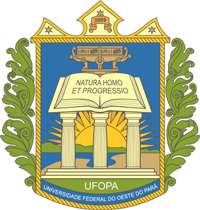 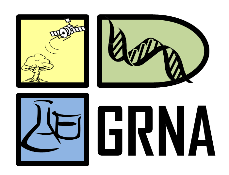 PRÓ-REITORIA DE PESQUISA, PÓS-GRADUAÇÃO E INOVAÇÃO TECNOLOGICAPROGRAMA DE PÓS-GRADUAÇÃO EM RECURSOS NATURAIS DA AMAZÔNIACALENDÁRIO ACADÊMICO 20162º SEMESTRECÓDIGONOME DA DISCIPLINACH/CREDPeríodo/2016-2DOCENTES RESPONSÁVEISSTM002(OBR)CLIMA E MEIO AMBIENTE45/304/11 a 09/12/2016Segunda/ Quarta/ Sexta09h00 às 12h00Júlio Tota / Rodrigo da SilvaSTM001(OBR)ECOLOGIA DE ECOSSISTEMAS AMAZÔNICOS60/401 a 21/12/201614h00 às 18h00José MauroSTM007(OPT)BIOPROSPECÇÃO I: PESQUISA & DESENVOLVIMENTO SUSTENTÁVEL DE PRODUTOS NATURAIS DA AMAZÔNIA45/309 a 30/09/2016Segunda/Quarta/Sexta14h00 às 18h00Lauro BarataCANCELADASTM015(OPT)TÓPICOS ESPECIAIS EM RN I: QUÍMICA BIOORGÂNICA. TÓPICO ESPECIAL DE ÓLEOS ESSENCIAIS E AROMAS30/223/08 a 01/09/201608h00 às 12h0013 a 24/03/201714h00José Guilherme MaiaMUDOU P/ 1º SEMESTRE DE 2017STM0016(OPT)TÓPICOS ESPECIAIS EM RN I: INTRODUÇÃO PRÁTICA AOS SISTEMAS DE INFORMAÇÃO GEOGRÁFICA COM QGIS30/203 a 14/10/2016Segunda/Quarta/Sexta14h30 às 18h00Susan AragonCANCELADASTM013(OPT)GENÉTICA DA CONSERVAÇÃO45/315 a 30/08/201614h00 às 18h00Luís ReginaldoSTM012(OPT)BIOGEOGRAFIA45/316 a 30/11/201608h00 às 12h0014h00 às 18h00José Augusto Teston / Edson VargaCANCELADASTM014(OPT)PRÁTICAS EM BIOLOGIA MOLECULAR45/303 a 31/08/2016Quarta/Sexta08h  às 12h00Gabriel IketaniSTM248008(OPT)SENSORIAMENTO REMOTO60/415/08 a 14/09/2016Segunda/Quarta/Sexta14h30 às 18h00Susan Aragon/Susan Pequeno